Student:____________________________________ School: ____________________________ Grade: _______                 TO BE COMPLETED AT WEEK 5 FOR MSCP AND WEEK 7 FOR ESCP OF THE STUDENT TEACHING PLACEMENTCooperating Teacher and University Supervisor:  Together please RATE the teacher candidate in each item.TEACHER CANDIDATE GROWTH PLANRefer to the “On the Verge of” comments on previous pages. 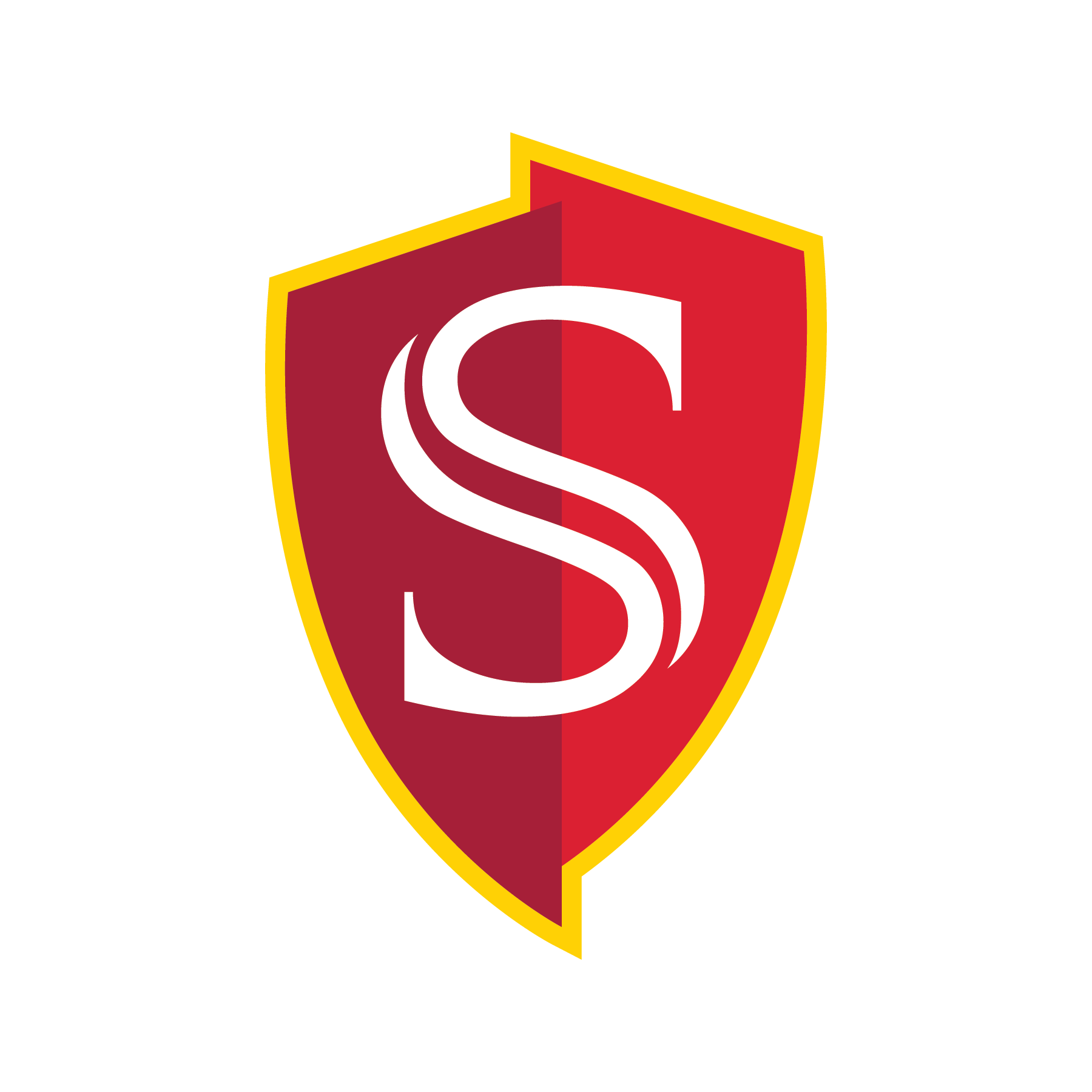 CALIFORNIA STATE UNIVERSITY, STANISLAUSDepartment of Teacher Education Appendix C1ST BILA FORMATIVE ASSESSMENT OF STUDENT TEACHINGRubric for Determining Level1Unsatisfactory (Needs to put more effort)2 Basic (Putting forth effort and developing)3 Proficient (Effective and consistent)UJUnable to judge at this time (TC did not yet have opportunity to demonstrate)Use this form in conjunction with the 5D+ Rubric for Instructional GrowthUse this form in conjunction with the 5D+ Rubric for Instructional GrowthUse this form in conjunction with the 5D+ Rubric for Instructional GrowthDIMENSIONITEMSLEVEL (Please indicate a level using the rubric above, based on the overall progress of teacher candidate. +/- may be added to the number)PurposeP1 Learning target(s) connected to standards (TPE 2.5, 3.1, 3.3, 4.4, 5.7, 6.1)PurposeP2 Lessons connected to previous and future lessons, broader purpose and transferrable skill (TPE 1.3, 3.3)PurposeP3 Design of performance task  (TPE 1.5, 1.7, 3.3, 3.4, 3.6, 4.2, 4.4, 4.8, 5.7)PurposeP4 Communication of learning target(s) (TPE 4.7)	PurposeP5 Success criteria learning (TPE 2.5, 3.3, 4.7)PurposeSTRENGTHS: ON THE VERGE OF:STRENGTHS: ON THE VERGE OF:Student EngagementS1 Quality of questioning (TPE 1.5)Student EngagementS2 Ownership of learning (TPE 2.1, 4.5)Student EngagementS3 Capitalizing on students’ strengths (TPE 1.1, 1.6, 2.1, 2.2, 2.5, 3.5, 4.1, 4.2, 4.5, 5.6, 5.7, 5.8)Student EngagementS4 Opportunity sand support for participation and meaning making (TPE 1.3, 1.5, 2.5, 3.4, 4.7)Student EngagementS5 Student talk thinking (TPE 1.5, 4.7)Student EngagementSTRENGTHS: ON THE VERGE OF:STRENGTHS: ON THE VERGE OF:Curriculum & PedagogyCP1 Alignment of instructional materials and tasks (TPE 1.7, 3.3, 3.4, 3.6, 3.7, 4.2, 4.3, 4.4, 4.6)Curriculum & PedagogyCP2 Teacher knowledge of content (TPE 3.1, 3.2, 3.7, 4.3, 6.1)Curriculum & PedagogyCP3 Discipline-specific teaching approaches (TPE 1.4, 1.6, 2.5, 3.2, 3.5, 4.2, 4.4, 5.2, 5.7, 5.8)Curriculum & PedagogyCP4 Differentiated instruction for students (TPE 1.4, 1.6, 2.5, 3.2, 3.5, 4.2, 4.4, 5.2, 5.7, 5.8)Curriculum & PedagogyCP5 Use of scaffolds (TPE 1.4, 1.6, 2.5, 3.2, 3.5, 4.4, 5.8)Curriculum & PedagogySTRENGTHS: ON THE VERGE OF:STRENGTHS: ON THE VERGE OF:Assessment for Student LearningA1 Student self-assessment (TPE 1.5, 5.3, 5.5)Assessment for Student LearningA2 Student use of formative assessment over time (TPE 3.4, 5.3)Assessment for Student LearningA3 Quality of formative assessment methods (TPE 3.2, 3.3, 4.1, 4.3, 5.1, 5.4)Assessment for Student LearningA4 Teacher use of formative assessment (TPE 1.8, 3.2, 3.3, 4.1, 4.3, 4.4, 5.1, 5.2, 5.5, 5.6, 5.7, 5.8)Assessment for Student LearningA5 Collection system for formative assessment data (TPE 3.3, 4.1, 5.2)Assessment for Student LearningSTRENGTHS: ON THE VERGE OF:STRENGTHS: ON THE VERGE OF:Classroom Environment & CultureCEC1 Classroom arrangement and resources (TPE 1.6, 3.6, 3.7, 4.8)Classroom Environment & CultureCEC2 Learning routines (TPE 1.5, 2.3, 2.5, 2.6, 4.4, 4.7)Classroom Environment & CultureCEC3 Use of learning time (TPE 2.1, 2.6)Classroom Environment & CultureCEC4 Student status (TPE 2.1, 2.6, 4.4, 6.2)Classroom Environment & CultureCEC5 Norms for learning (TPE 2.1, 2.2, 2.6)Classroom Environment & CultureSTRENGTHS: ON THE VERGE OF:STRENGTHS: ON THE VERGE OF:Professional Collaboration & CommunicationPCC1 Collaboration with peers and administrators to improve student learning (TPE 3.4, 4.6, 5.6, 6.1, 6.3, 6.4)Professional Collaboration & CommunicationPCC2 Communication and collaboration with parents and guardians (TPE 1.2, 1.6, 2.6, 6.4)Professional Collaboration & CommunicationPCC3 Communication with school community about student progress (TPE 4.6, 5.4, 5.5, 6.4)Professional Collaboration & CommunicationPCC4 Support of school, district, and state curricula, policies and initiatives (TPE 3.1, 6.5, 6.6)Professional Collaboration & CommunicationPCC5 Ethics and advocacy (TPE 2.4, 6.2, 6.5)Professional Collaboration & CommunicationSTRENGTHS: ON THE VERGE OF:STRENGTHS: ON THE VERGE OF:Bilingual Standards(BILA ONLY)Standard 2: Language Proficiency StandardBilingual Standards(BILA ONLY)Standard 4: Bilingual Methodology: Four Language DomainsInstruction in primary and target language Instructional strategies to promote language proficiencyUse of bilingual instructional models, instructional strategies and materialsEvaluate, use, and state-board approved materialsBilingual Standards(BILA ONLY)STRENGTHS: ON THE VERGE OF:STRENGTHS: ON THE VERGE OF:TEACHER CANDIDATECOOPERATING TEACHERUNIVERSITY SUPERVISORI am on the verge of… To reach the next level I will…To help me succeed I need…To help my teacher candidate reach the next level, I will…To help my teacher candidate reach the next level, I will…